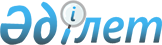 О продаже части государственного пакета акций приватизированных предприятий на фондовой биржеПостановление Кабинета Министров Республики Казахстан от 21 августа 1995 г. N 1154



          В целях ускорения реализации Национальной программы
разгосударствления и приватизации в Республике Казахстан на
1993-1995 годы (II этап), формирования новой инвестиционной среды и
развития фондового рынка Кабинет Министров Республики Казахстан
постановляет:




          1. Государственному комитету Республики Казахстан по управлению
государственным имуществом, Государственному комитету Республики
Казахстан по приватизации совместно с Национальной комиссией по
ценным бумагам Республики Казахстан в месячный срок подготовить в
соответствии с установленными требованиями документы предприятий,
преобразованных в акционерные общества, для включения их акции в
список акций (листинг), котирующихся на Центральноазиатской фондовой
бирже согласно приложению 1.




          Установить, что на первом этапе подлежит продаже часть
государственного пакета акций указанных предприятий в размере 10
процентов.




          2. Агентству по реорганизации государственных предприятий при
Государственном комитете Республики Казахстан по управлению
государственным имуществом, Государственному комитету Республики 
Казахстан по приватизации, Национальной комиссии по ценным бумагам 
Республики Казахстан совместно с главами областных администраций 
регулярно вносить в Межведомственную комиссию по санации и 
ликвидации несостоятельных государственных предприятий Республики 
Казахстан предложения о порядке и сроках реализации части
государственного пакета акций на фондовом рынке предприятий,
преобразованных в акционерные общества, согласно приложению 2.
<*>



          Сноска. Пункт 2 изменен - постановлением Правительства РК
от 20 августа 1996 г. N 1031  
 P961031_ 
 .




          3. Установить, что средства, полученные от продажи
государственного пакета акций на фондовом рынке зачисляются на
специальный счет поступлений от приватизации государственного
имущества Министерства финансов Республики Казахстан.




          4. Национальной комиссии по ценным бумагам Республики Казахстан:




          установить надзор за операциями по продаже акций
государственного пакета на Центральноазиатской фондовой бирже;




          ежеквартально, одновременно с представлением информации о
состоянии рынка ценных бумаг в республике, вносить предложения в
Кабинет Министров Республики Казахстан, вытекающие из обобщения
результатов эксперимента по продаже акций, входивших в
государственный пакет.




          5. Министерству экономики Республики Казахстан совместно с
Государственным комитетом Республики Казахстан по управлению
государственным имуществом и Национальной комиссией по ценным
бумагам Республики Казахстан в двухмесячный срок проработать и
внести в Кабинет Министров Республики Казахстан предложения о




возможности привлечения иностранного капитала путем продажи
негосударственных ценных бумаг на мировых рынках капитала.

     Премьер-министр
   Республики Казахстан
                                        Приложение 1
                             к постановлению Кабинета Министров
                                    Республики Казахстан
                                от 21 августа 1995 г. N 1154

                              Перечень
                            предприятий,
                          преобразованных
                      в акционерные общества,
                    государственный пакет акций
                   которых в размере 10 процентов
                от уставного фонда подлежит продаже
               на Центральноазиатской фондовой бирже
                             
<*>

     Сноска. В Перечень внесены изменения - постановлением 
Правительства РК от 23 мая 1996 г. N 637.
----------------------------------------------------------------------
N! Наименование   ! Область !     Распределение пакетов акций,%
 ! предприятий    !         !-----------------------------------------
 !                !         !  Доля   ! Продано ! Доля   !Доля распре-
 !                !         !трудового!за купоны!госпаке-!деленных
 !                !         ! кол-ва  !         !та      !акций
----------------------------------------------------------------------
1!АО "Ритхимнефть"! Атыраус-!  30     !  19     ! 31     !  20
 !                ! кая     !         !         !        !
2!АО "Жезказган-  !Жезказ-  !  20     !  -      ! 80     !  -
 !цветмет"        !ганская  !         !         !        !
----------------------------------------------------------------------

                                     Приложение 2



                          к постановлению Кабинета Министров
                                 Республики Казахстан
                             от 21 августа 1995 г. N 1154
<*>










                                                            Перечень




                            предприятий,
                   преобразованных в акционерные
                  общества, государственный пакет
                 акций которых подлежит в 1995 году
           продаже на Центральноазиатской фондовой бирже
                             

        Восточно-Казахстанская область
     АО "Лениногорский полиметаллический комбинат"
     АО "Усть-Каменогорский свинцово-цинковый комбинат"
     АО "Усть-Каменогорский цементный завод"
        Жамбылская область
     АО "Восточное рудоуправление"
     АО "Западное рудоуправление"
        Жезказганская область
     АО "Казахмарганец"
     АО "Акшатауский горно-обогатительный комбинат"
     АО "Сарыаркаполиметалл"
        Карагандинская область
     АО "Карагандацемент"
     АО "Завод асбоцемизделий"
        Кустанайская область
     АО "Лисаковский горно-обогатительный комбинат"
     АО "Соколовский подземный рудник"
     АО "Соколовский подземный рудник"
        Павлодарская область
     АО "Бошакольский горно-обогатительный комбинат"
        Семипалатинская область





          АО "Жезкентский горно-обогатительный комбинат"




          Сноска. Приложение 2 к постановлению Кабинета Министров 
Республики Казахстан от 21 августа 1995 г. N 1154 -
с изменениями, внесенными постановлением Правительства 
Республики Казахстан от 9 ноября 1995 г. N 1497.








					© 2012. РГП на ПХВ «Институт законодательства и правовой информации Республики Казахстан» Министерства юстиции Республики Казахстан
				